
PARTICIPANT’S BUSINESS CARDINFORMATION ABOUT THE BUSINESS / INSTITUTIONName of company / organization: Areas of activity: Regions where the business / institution activity takes place:Number of employees in Latvia, abroad (if there are offices abroad): Office address:Website: 
CONTACTs FOR QUESTIONS ON PRACTICE AND WORKContact / Department: Phone Number: E-mail: 
Business / ORGANISATION OFFERSelect the boxes from the below by marking the forms of cooperation your company / institution offers:
  Practice 
  Full-time work
  Part-time work  Cooperation for the diploma thesis development   Summer work
  Training program
  Practice for foreign students
  Work for foreign students
WE HIGHLIGHTMark the importance of the following employee competences. The more boxes will be ticked, the higher is the rating of the specific competence: less  more
        Communication skills
        Leadership skills                         
        Striving for achievement
        The initiative                                    
        Analytical thinking
        Practical experience
        International experience
WE ARE LOOKING FORAreas: 
Write down what study field specialists you want to attract: 
Education levels: 
Select the boxes from the below by marking the level of specialists you are looking for:   Students (Bachelor level)  
  Bachelor degree
  Students (Master level)  
  Master degree
  Students (PhD level)  
  PhD degree 
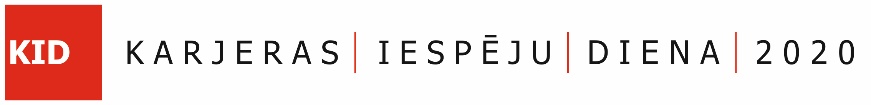 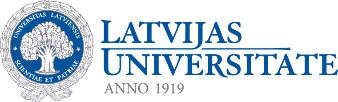 